                                Утверждено                                                                                                           Дирекцией фестивальных программ             При поддержке   Российского Творческого Союза Работников Культуры г. МоскваЧелябинской Региональной Общественной Организации «Поддержка танцевального искусства и спорта «Будущее Державы»                           Всероссийский слёт талантов «Улей»МЕСТО И СРОКИ ПРОВЕДЕНИЯ16 апреля 2022 г.Россия, г.Екатеринбург  , « Центр культуры «Эльмаш» ,ул. Старых Большевиков ,22Сроки подачи заявок и фонограммы  до 12  апреля 2022г.  (включительно)  https://fondbd.ru/-1z414Оплата до 14 апреля 2022 г. (включительно) . Подтверждение по почте : infofest88@gmail.com Главные задачи:пропаганда, поддержка, а также развитие хореографического жанра на территории Россииширокое привлечение населения к занятиям танцами, оригинальным жанром и популяризация здорового образа жизни;поддержка и развитие самодеятельного творчества любительских коллективов;повышение художественного уровня репертуара коллективов и исполнительского мастерства участников по результатам конкурсного отбора лучших образцов художественного творчества;выявление талантливых исполнителей, коллективов, преподавателей среди участников фестиваля и стимулирование их творческой активности;воспитание у подрастающего поколения понимания и любви к отечественному и мировому искусству, духовной культуры как основы в формировании гражданского мировоззрения;совершенствование исполнительского мастерства участников, творческих коллективов;установление новых контактов взаимодействия и возможность обмена опытом работы для преподавателей, руководителей исполнительских коллективов;развитие и укрепление межкультурных связей со странами ближнего и дальнего зарубежья, активизация культурного обмена, создание условий для тесного общения участников фестиваля.Участники конкурса :профессиональные и любительские хореографические коллективы, студии, школы, спортивные клубы, образовательные учреждения, представляющие хореографию различных стилей и направлений ;максимальное количество участников в коллективе не ограничено;участвуют коллективы различных возрастных категорий без ограничений.Условия проведения конкурса:На конкурсе по номинациям представляется одна композиция в одной возрастной категории от одного коллектива (солиста) в каждую номинацию.  (не более 5 минут).При превышении указанного участниками времени жюри имеет право остановить выступление Участник, либо коллектив, имеет право участвовать в нескольких номинациях с условием предоставления отдельной анкеты на каждую номинацию.Замена репертуара во время проведения конкурса запрещена. В каждой номинации допускается до 20% участников из другой возрастной группы. Возраст участников может быть проверен председателем жюри.Если в Положении конкурса отсутствует та или иная номинация, оргкомитет вправе на свое усмотрение включить её в список конкурсных номинаций.Просьба, подойти с ответственностью к регистрации на конкурс. Внесение изменений допустимы до окончания срока подачи заявок!!!Общие требования:Подготовку и проведение конкурса осуществляет Оргкомитет.Оргкомитет берет на себя все затраты по организации конкурса, предоставлению концертной площадки для выступлений, установке звукового оборудования, вручению призов, дипломов, обеспечению культурной программы.Оргкомитет имеет право использовать и распространять (без выплат гонорара участникам и гостям конкурса) аудио и видеозаписи, печатной и иного рода продукции, произведенные во время проведения мероприятий конкурса, и по его итогам.В организации конкурса могут принять участие спонсоры и меценаты. Условия их участия в организации конкурса согласовываются с оргкомитетом дополнительно.Организаторы оставляют за собой право вносить изменения и дополнения в условия и программу организации и проведения конкурса.Основную съемку конкурса ведет информационный партнер компания «Киногород»Видеосъемка конкурса запрещена! Разрешено осуществлять видеосъемку только своего коллектива , аккредитованные Оргкомитетом конкурса.Порядок и форма аккредитации устанавливается. Оргкомитетом.Видео и фотоматериалы, идеи проведения конкурса-, атрибутика и логотипы являются собственностью оргкомитета использование другими лицами в коммерческих целях запрещено.В дни проведения конкурса запрещено распространение каких-либо материалов без согласования с оргкомитетомФото- и видеоматериалы коллективов и отдельных исполнителей, подавших заявку на участие в конкурсе, не рецензируются и не возвращаются, автоматически становятся собственностью оргкомитета.Возникающие спорные вопросы решаются путем переговоров с Дирекцией конкурса.Ответственность за порчу имущества на территории проведения конкурса  ,несет весь коллектив (участник) в лице  руководителей коллектива.ВНИМАНИЕ! Невыполнение условий настоящего Положения влечет за собой исключение из участия в конкурсе.ЖЮРИ КОНКУРСАВ состав жюри входят народные и заслуженные артисты России , академики, доктора и кандидаты искусствоведения, эксперты-хореографы .Возрастные категории участников:Младшая группа -3-4 годаМладшая группа - 5-7 лет.;Средняя группа   - 8-11 лет.;Старшая группа - 12-15 лет.;молодежь - 16-19 лет;взрослые - 20-25 лет.взрослые– от 26 лет и старшесмешанная группапрофессионалКонкурсные категории:соло;дуэт;                                                                                                                                                  трио;ансамбль.Номинации:-Бэби шоу.- Детский танец (до 7 лет) ..- Современная хореография (джаз модерн, контемпорари).-Свободная пластика- Эстрадный танец (эстрадно –сценический , эстрадно-спортивный ) .-Disco.-Танцевальное шоу .- Народный танец (танцы народов мира).- Народный стилизованный танец.- Хоровод.- Историко-бытовой танец.-Дебют.- Трайбл .- Восточный танец .- Уличные танцы .- Классический танец.- Бальные танцы.  -  Lade  Style Dance (рагга джэм , дэнсхолл, Go-Go , вог, вакинг, R&B и др….)- Хаус .-Танцевальная аэробика .-Художественная гимнастика .-Мажоретки и твирлин.- Патриотический танец .-Черлидинг .-Театр мод,- оригинальный жанр ,- «Рука талантам» - участники с ограниченными возможностямиКаждый номер оценивается отдельно, по 10 бальной системе ,не зависимо есть соперник или нет.                                       Театр костюма и модыЦели и задачи конкурса:Выявление и всесторонняя поддержка талантливых и перспективных коллективов в направлении театр мод.Приобщение детей к удивительному искусству создания одежды, стимулирование их творческого поиска.Обмен опытом между коллективами, руководителями и педагогами, поддержка постоянных творческих контактов между ними, их объединение в рамках конкурсного движенияСодействие развитию общей культуры и художественно-эстетического вкуса юных модельеров. -Поддержка оригинальных технологических решений, умения детей и подростков добиваться высокого качества и мастерства при изготовлении костюмов.Условия участия в конкурсе:В конкурсе принимают участие детские театры моды, студии костюма образовательных учреждений всех типов и видов, учреждений культуры от 5 до 25 лет и старше России . Номинации:прет-а-порте, вечерняя одежда,детская одежда,сценический костюм,исторический костюм,современная молодежная одежда.«Театр моды»- Коллектив представляет на конкурс 1 коллекцию, которая имеет свою тему, выразительные и музыкальные средства , раскрывающие сущность коллекции. В коллекции могут быть использованы любые ткани, вспомогательные материалы, различные стилевые направления; допускаются разные приёмы обработки и декора, аксессуары. При демонстрации коллекции приветствуются театрализация и музыкальное оформление, усиливающие эффект представленной работы. Общий хронометраж коллекции до 6 минут. «Дефиле» -Коллектив представляет на конкурс 1 демонстрацию коллекции.  Показ коллекции не должен превышать 4-х  минут. Необходимо выполнить действия на сцене, характерные для истории коллекции, продемонстрировать костюм и вернуться за кулисы. Возможно принять 3-4 статичные позы для фото, но это не обязательное условие для выполнения. Также не рекомендуется находиться в одной позе дольше 10 секунд.Критерии оценок: актуальность идеи, образность раскрытия темы;зрелищность, театральность (режиссура, музыкально-художественное воплощение замысла коллекции);мастерство и качество исполнения представленной работы;ноу-хау (новаторство и творческий подход   в использовании материалов и технологических решений).Формы:коллективы (от 5 человек и выше).Возрастные категории:4-5 лет6-8 лет9-12 лет13-15 лет16-19 лет20-25 лет25 и старшесмешанная возрастная группа,категория профи: (учащиеся и коллективы колледжей культуры и искусств, высших учебных заведений)Внимание! В возрастной группе допустимо наличие детей другой возрастной категории в количественном составе не более 20-ти %.Каждый номер оценивается отдельно, по 10 бальной системе.Стоимость участия:Соло 2500 руб. (дополнительное участие -2000  руб. )Дуэт 3000  руб. (дополнительное участие 2500 руб.)Трио 3500  руб. (дополнительно трио 3000руб.)Ансамбль – 800 рублей / чел. (дополнительная номинация – 500 (пятьсот) руб. с каждого участника.)По желанию участников.дипломы и кубки  могут быть персонифицированы (именные , сообщать за 5 дней до конкурса)   .Диплом -150 рублей , в электронном виде 120 рублейКубок – 1500 рублей (доставка по запросу ,за счет участника )Награждение:По жанрам исполнения и номинациям награды распределяются по возрастным группам:Лауреаты -1,2,3 степени – Диплом +кубокПризёр -1 степени -Диплом +кубокГран-при конкурса– бесплатное участие с одним номером в Всероссийском  конкурсе-фестивале «Ромашковая Русь » 2022 г.21 мая 2022 г. г.Челябинск , ДК ЧТПЗ , ул. Новороссийская ,83БЛАГОДАРНОСТИ +ПОДАРКИ ПЕДАГОГАМ ОТ ОРГАНИЗАТОРОВ КОНКУРСАПриз зрительских симпатий в день конкурса в группе вконтакте https://vk.com/triumfdanceЦеремония награждения по окончании конкурса. Участники или представитель конкурса должны присутствовать на церемонии награждения.Дипломы, награды, подарки в другое время не выдаются.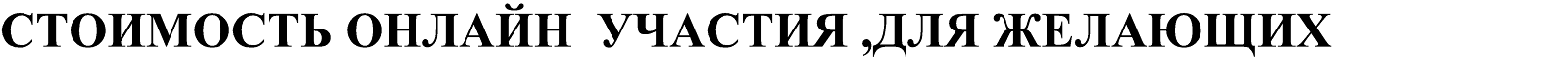 Соло ,дуэт, трио – 800 руб.Ансамбль (с группы) - 1500 руб.ЖАНРЫ:ХореографияВокалОригинальный жанрТеатр модСпектакль ( не более 20 мин)Мюзикл ( не более 20 мин)По желанию участников.дипломы и кубки  могут быть персонифицированы (именные , сообщать за 5 дней до конкурса)   .Диплом -150 рублей , в электронном видеКубок – 1500 рублей (доставка по запросу ,за счет участника )ВНИМАНИЕ !  Отправить заявку  на участие , прикрепить видеофайл , оплата по реквизитам  и выслать на почту @ infofest88@gmail.comДля сопровождающих вход в зал 100 руб.Кроме участников   Всероссийский слёт талантов «Улей»  - танцоров и руководителей коллективов. Браслеты выдаются администраторами в день конкурса на регистрации. За кулисы сцены вход родителям запрещен в целях безопасного и свободного передвижения участников конкурса !!!Уважаемые руководители сообщите эту информацию родителям Ваших детей!!!Организационный взнос оплачивается на основании Приглашения, направленного участникам по электронной почте или иными доступными способамиВНИМАНИЕ!В случае неявки участника денежные средства не возвращаются.При полном наборе участников на конкурс, оргкомитет имеет право прекратить прием заявок ДОСРОЧНО.Для иногородних проживание и питание  информация в индивидуальном порядке,  за счет прибывающей стороны.Стоимость проживания с трехразовым питанием уточняется дополнительно.   Транспортные и иные расходы участников конкурса и сопровождающих лиц осуществляется за счёт направляющей стороны или самих участников. Место, дату и время прибытия необходимо сообщить в оргкомитет до 10 апреля 2022 г Узнать более подробную информацию и подать заявку можно в Оргкомитете:- Тел.: +7912-808-49-39, +7912-808-49-28ОРГАНИЗАТОРЫ:Учредителем конкурса является Челябинская Региональная Общественная Организация «Поддержка танцевального искусства и спорта  «Будущее Державы»Организаторы: ИП Плис Л.А. г Челябинск,  Ефремова О.Н.  г. Челябинск  Президент Всероссийского слёта талантов «Улей»  - Любовь Алексеевна Плис  Директор  Всероссийского слёта талантов «Улей» - Оксана Николаевна ЕфремоваАдрес в социальной сети: http://vk.com/triumfdanc,  https://www.instagram.com/infofest888/Оплата производится по реквизитам:Владелец: Любовь Алексеевна П.Номер счета: 40817810972007827364Наименование банка получателя: ЧЕЛЯБИНСКОЕ ОТДЕЛЕНИЕ N8597 ПАО СБЕРБАНКБИК: 047501602Корр. счёт: 30101810700000000602ИНН: 7707083893КПП: 745302001илипо номеру карты 4276 1609 5226 9463